Зимние забавыС 16-17 января 2019 года в детском саду МДОАУ д/с № 31 корпус 3 был организован спортивный праздник «Зимние забавы», участники, дети и родители второй младшей и средних групп, старших и подготовительных групп.Праздник проходил в несколько этапов, где были игры и забавы.Все родители и дети получили большое удовольствие и массу впечатлений. Праздник помог участникам поднять их соревновательный дух, умение действовать в команде, преодолевать трудности. Мероприятие закончилось чаепитием.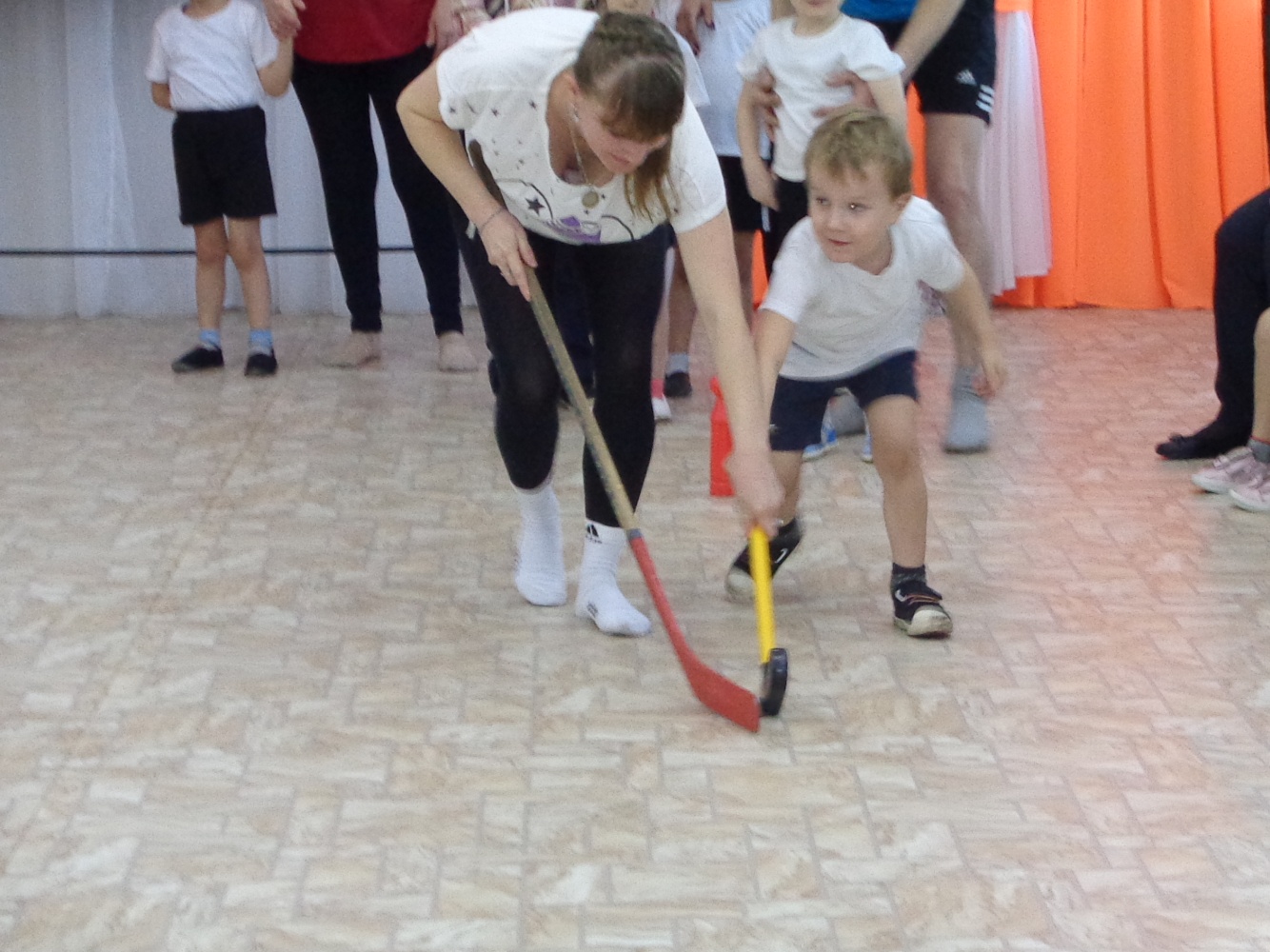 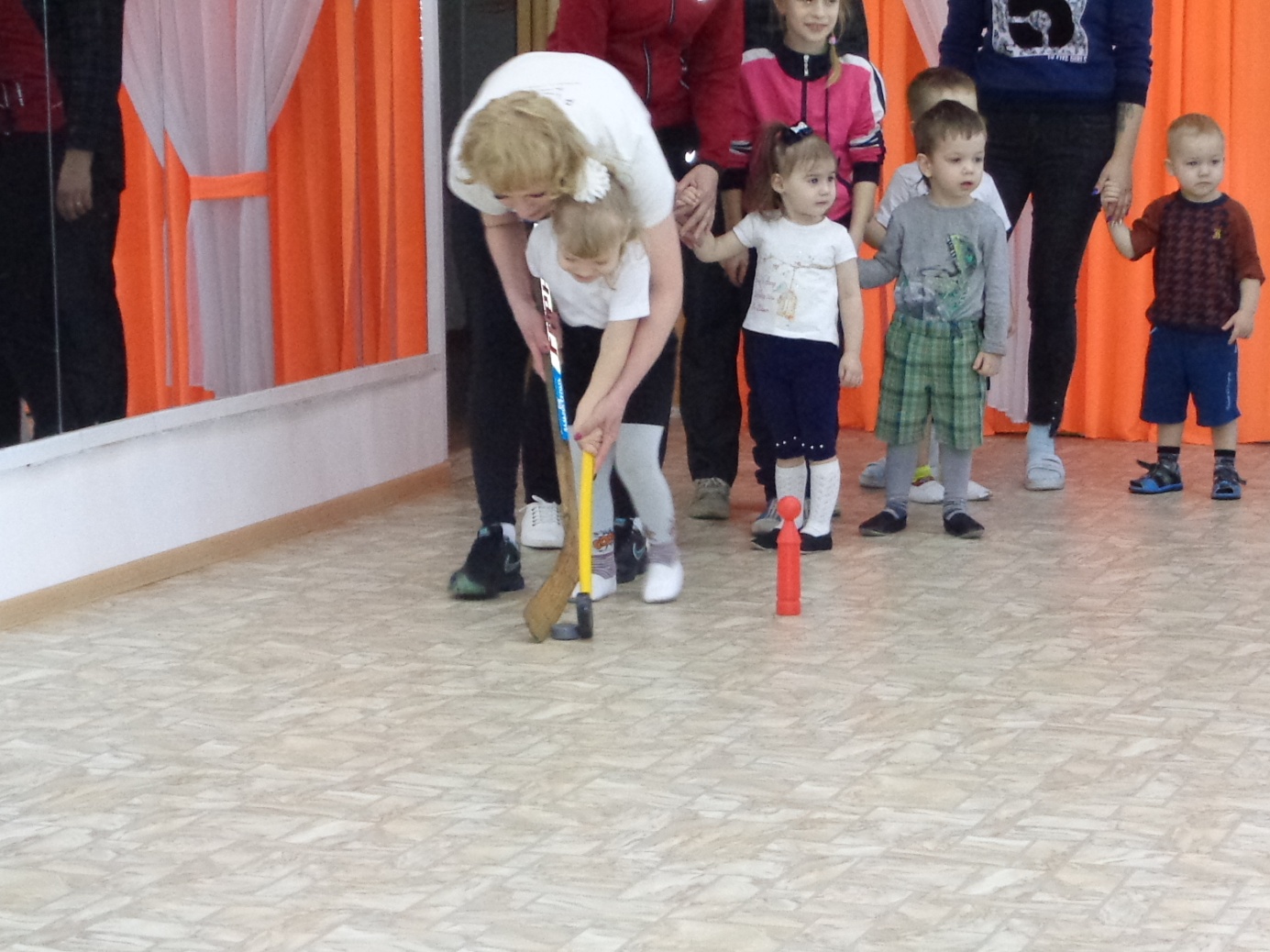 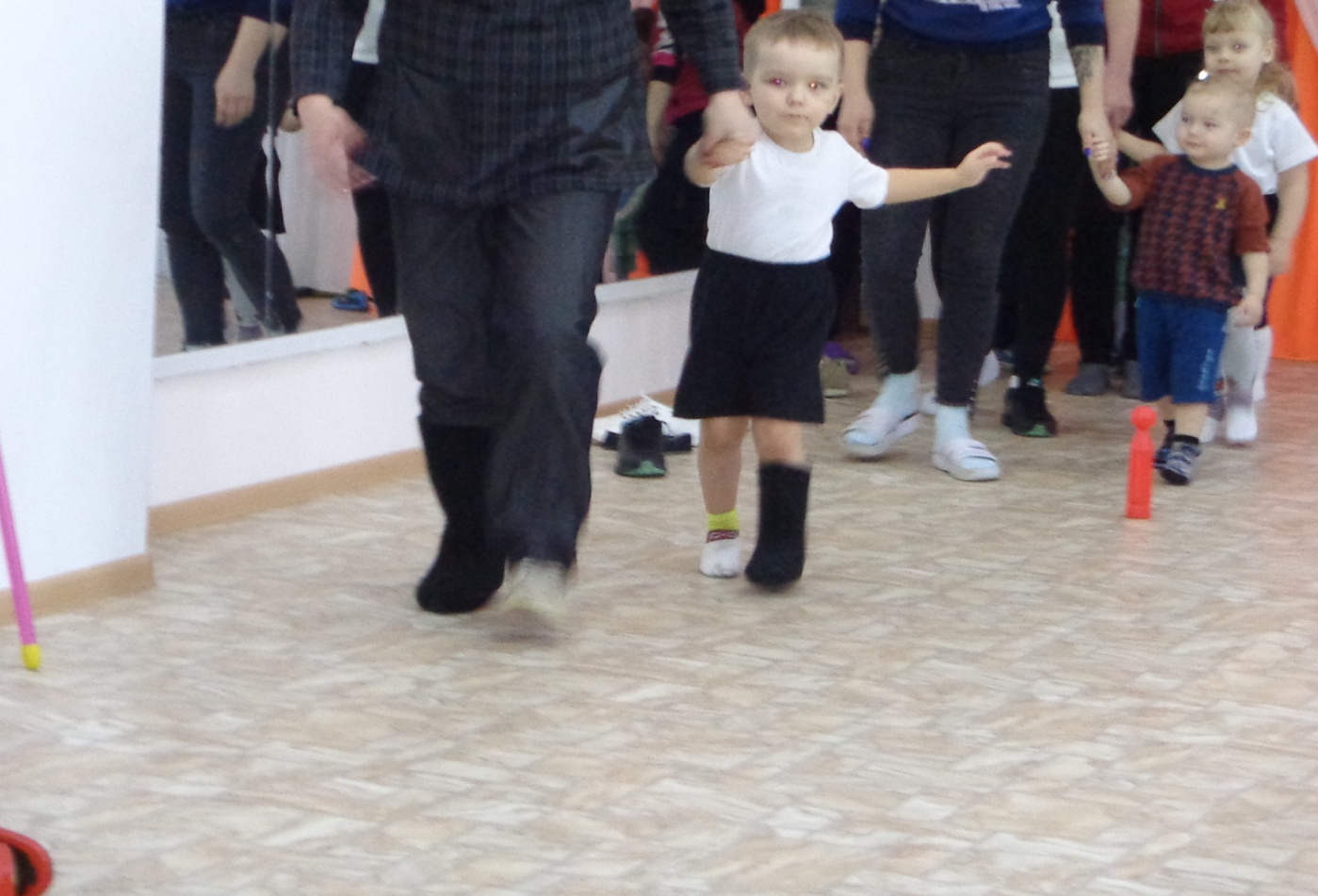 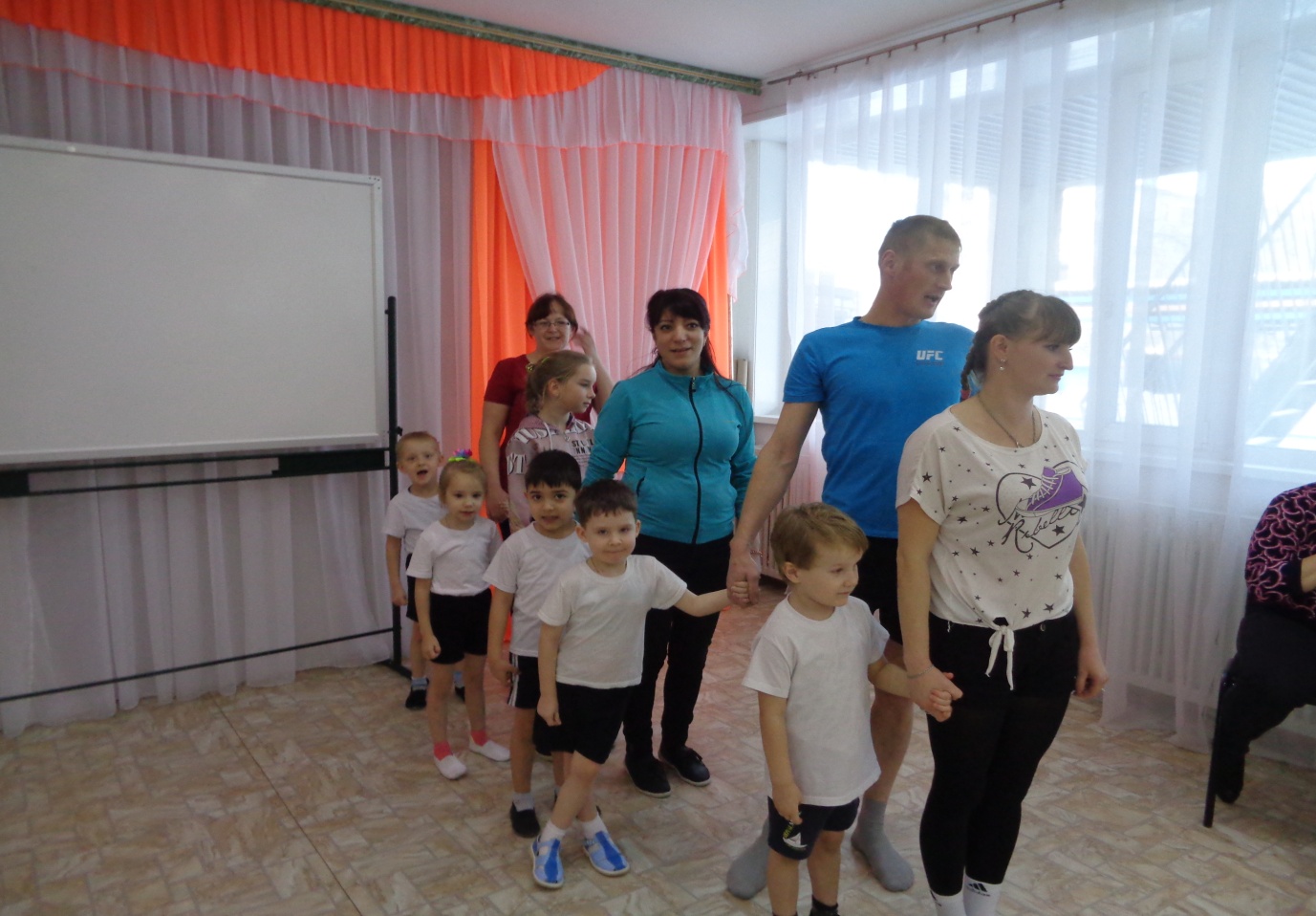 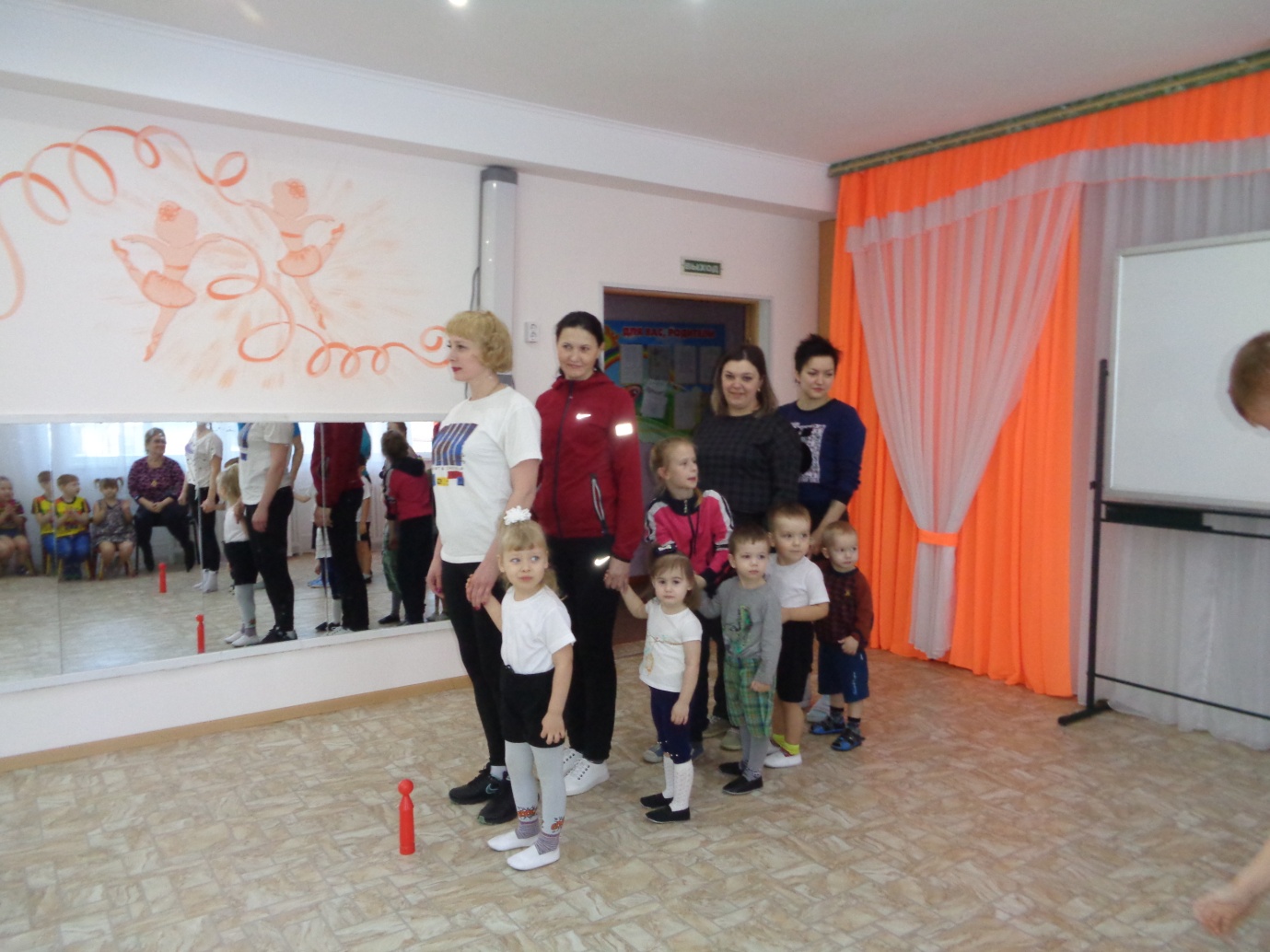 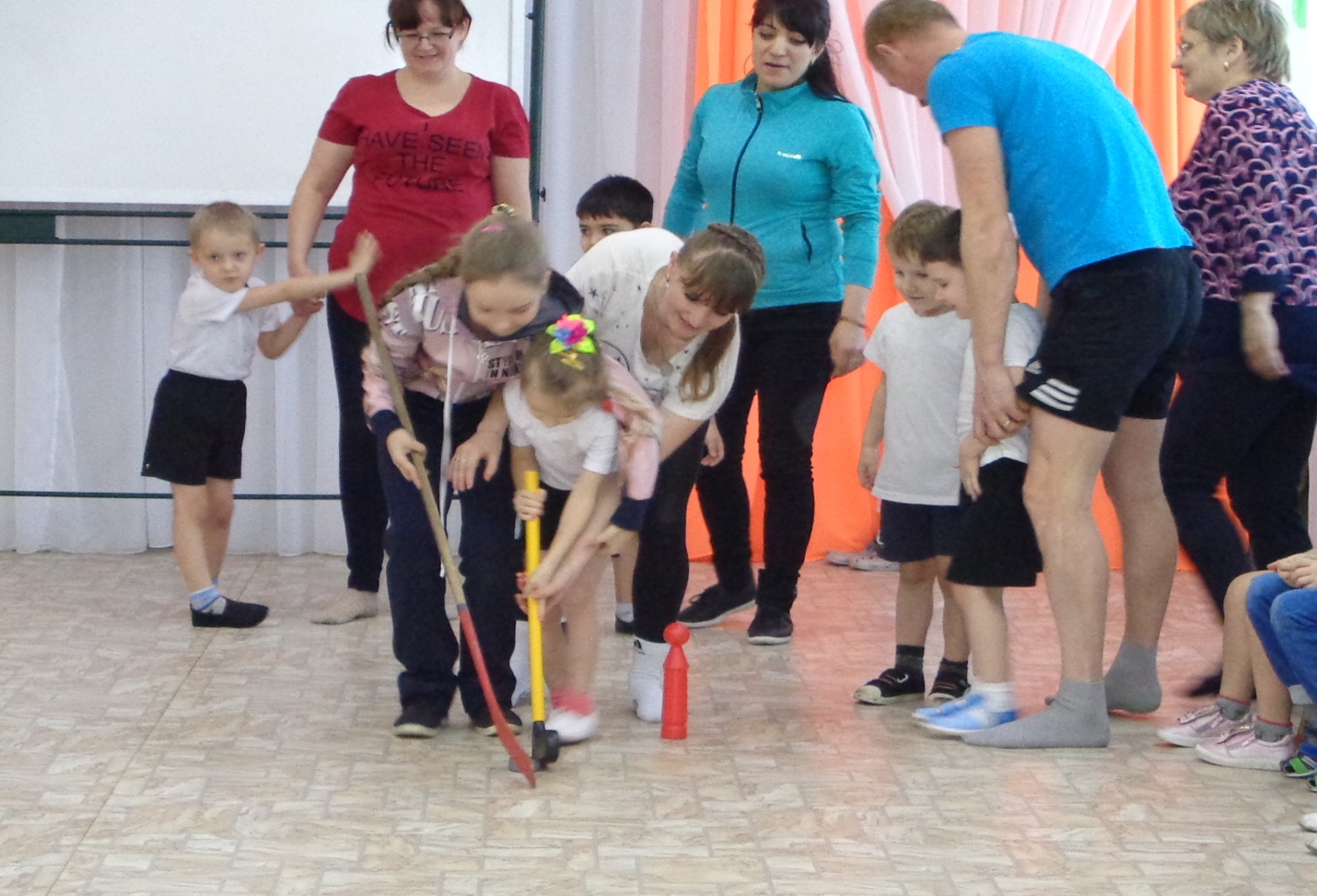 